Beamont Primary SchoolYear 5 PSHE Medium Term Plans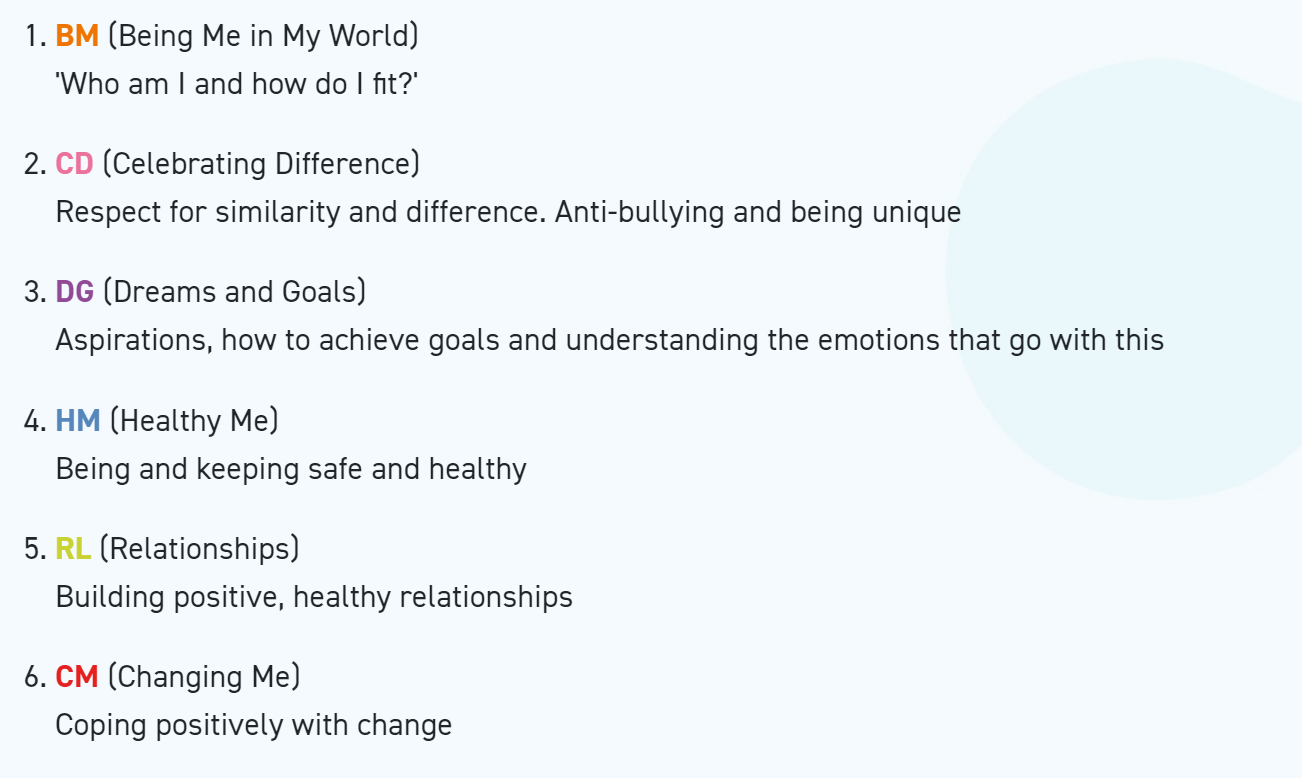 Year 5 Autumn 1 PSHEBeing In My WorldYear 5 Autumn 2 PSHECelebrating DifferenceYear 5 Spring 1 PSHEDreams and GoalsYear 5 Spring 2 PSHEHealthy MeYear 5 Summer 1 PSHERelationshipsYear 5 Summer 2 PSHEChanging MeWeekly CelebrationPiecePSHE learning intentionSocial and emotional development learning intentionResourcesHelp others to feel welcome1. My Year AheadI can face new challenges positively and know how to set personal goalsI know how to use my Jigsaw JournalI know what I value most about my school and can identify my hopes for this school yearJigsaw Charter, Jigsaw Chime, ‘Calm Me’ script, Jigsaw Jez, paper bricks, Head teacher, My Jigsaw Journey, Jigsaw Journals, Jigsaw Jerrie Cat.Try to make our school community a better place2. Being a Citizen of My CountryI understand my rights and responsibilities as a citizen of my countryI can empathise with people in this country whose lives are different to my ownJigsaw Charter, Jigsaw Chime, ‘Calm Me’ script, Slide show, UNCRC Article cards, UNCRC Rights/Responsibilities resource sheet Jigsaw Jez, My Jigsaw Journey, Jigsaw Journals, Jigsaw Jerrie Cat.Think about everyone’s right to learn3. Year 5 ResponsibilitiesI understand my rights and responsibilities as a citizen of my country and as a member of my schoolI can empathise with people in this country whose lives are different to my ownJigsaw Charter, Jigsaw Chime, ‘Calm Me’ script, post-its, small sponge/tennis balls, Jigsaw Jez, My Jigsaw JourneyJigsaw Journals, Jigsaw Jerrie Cat.Care about other people’s feelings4. Rewards and ConsequencesI can make choices about my own behaviour because I understand how rewards and consequences feelI understand that my actions affect me and othersJigsaw Charter, Jigsaw Chime, ‘Calm Me’ script, post-its, small sponge/tennis balls, Jigsaw Jez, My Jigsaw Journey, Jigsaw Journals, Jigsaw Jerrie Cat.Work well with others5. Our Learning CharterI understand how an individual’s behaviour can impact on a groupI can contribute to the group and understand how we can function best as a wholeJigsaw Charter, Jigsaw Chime, ‘Calm Me’ script, School Learning Charter, flip chart, timer, Lyrics song sheet, Song ‘Together as One’, newspaper, sticky tape, My Jigsaw Journey, Jigsaw Journal, Jigsaw Jerrie Cat.Choose to follow the Learning Charter6. Owning our Learning CharterI understand how democracy and having a voice benefits the school community and know how to participate in thisI understand why our school community benefits from a Learning Charter and can help others to follow itJigsaw Charter, Jigsaw Chime, ‘Calm Me’ script, recording equipment (optional), scenario cards, flip chart and pens, Jigsaw song ‘Together as One’, Learning Charter, Jigsaw Jez, certificates, My Jigsaw Journey, Jigsaw Journals, Jigsaw Jerrie Cat.Weekly CelebrationPiecePSHE learning intentionSocial and emotional development learning intentionResourcesAccept that
everyone is
different1. Different culturesI understand that cultural differences sometimes cause conflictI am aware of my own cultureJigsaw Chime, ‘Calm Me’ script, Culture wheel template, Jigsaw Journals, Culture Slide show pictures, Timer, Scenario cards, My Jigsaw Journey, Jigsaw Jerrie Cat.Include others when working and playing2. RacismI understand what racism isI am aware of my attitude towards people from different racesJigsaw Chime, ‘Calm Me’ script, Abdul and Atira picture, Abdul and Atira fact cards, Ribbon template, Jigsaw Journals, My Jigsaw Journey, Jigsaw Jerrie Cat.Know how to help if someone is being bullied3. Rumours and Name-callingI understand how rumour-spreading and name-calling can be bullying behavioursI can tell you a range of strategies
for managing my feelings in bullying situations and for problem-solving when I’m part of oneJigsaw Chime, ‘Calm Me’ script, Jigsaw Jez, Slide show, Different coloured post-its (2 colours), Example Snakes and Ladders game, A3 board game grids, Scenario strip templates, Snake and ladder templates, Glue sticks, Sources of support (sourced by teacher), Jigsaw Journals, My Jigsaw Journey, Jigsaw Jerrie Cat.Try to solve problems4. Types of BullyingI can explain the difference between direct and indirect types of bullyingI know some ways to encourage children who use bullying behaviours to make other choices and know how to support children who are being bulliedJigsaw Chime, ‘Calm me’ script, Jigsaw Jez, Snake and ladder board game from Piece 3, Dice and counters, Snake and ladder templates, Different coloured post-its (2 colours), Glue sticks, Jigsaw Journals, My Jigsaw Journey, Jigsaw Jerrie Cat.Try to use kind words5. Does Money Matter?Puzzle outcome: Culture displaysI can compare my life with people in the developing worldI can appreciate the value of happiness regardless of material wealthJigsaw Jez, Jigsaw Chime, ‘Calm Me’ script, Happiness continuum cards- one set per group, Jigsaw Journals, BBC Learning Clip 13599 Fact sheets, My Jigsaw Journey, Jigsaw Jerrie Cat.Know how to give and receive compliments6. Celebrating Difference across the worldAssessment OpportunityI can understand a different culture from my ownI respect my own and other people’s culturesJigsaw Chime, Jigsaw Jez, ‘Calm Me’ script, Culture wheel templates, Flip chart paper/chunky pens, Children’s own culture wheels (produced earlier in the unit (Puzzle)), Fact sheet 2 (from previous lesson), My Jigsaw Journey, Jigsaw Journals, Certificates, Jigsaw Jerrie Cat.Weekly CelebrationPiecePSHE learning intentionSocial and emotional development learning intentionResourcesStay motivated when doing something challenging1. When I Grow Up (My Dream Lifestyle)I understand that I will need money to help me achieve some of my dreamsI can identify what I would like my life to be like when I am grown upJigsaw Chime, ‘Calm Me’ script, Jigsaw Jez, Jigsaw Journals, PowerPoint – adult life/ jobs, and professions, Dream cloud template, My Jigsaw Journey, Jigsaw Jerrie Cat.Keep trying even when it is difficult2. Investigate Jobs and CareersI know about a range of jobs carried out by people I know and have explored how much people earn in different jobsI appreciate the contributions made by people in different jobsJigsaw Chime, ‘Calm Me’ script, Job charades cards, Jigsaw Jez, Jobs and Salaries cards, Jigsaw Journals, My Jigsaw Journey, Jigsaw Jerrie Cat.Work well with a partner or in a group3. My Dream Job. Why I want it and the steps to get thereI can identify a job I would like to do when I grow up and understand what motivates me and what I need to do to achieve itI appreciate the opportunities that learning and education are giving me and understand how this will help me to build my futureJob cards (Charades cards from Piece 2), Jigsaw Jez, Jigsaw Chime, ‘Calm Me’ script, Internet/library books, My Ideal Job resource sheet, Jigsaw Journals, My Jigsaw Journey, Jigsaw Jerrie Cat.Have a positive attitude4. Dreams and Goals of Young People in Other CulturesI can describe the dreams and goals of young people in a culture different to mineI can reflect on how these relate to my ownJigsaw Chime, ‘Calm Me’ script, Jigsaw Jez, Child pictures, Mary factsheet, Video clip (optional), Dream spiral template, Jigsaw Journals, My Jigsaw Journey, Jigsaw Jerrie Cat.Help others to achieve their goals5. How Can We Support Each Other?Puzzle Outcome: Charity fundraisingI understand that communicating with someone in a different culture means we can learn from each other and I can identify a range of ways that we could support each otherI appreciate the similarities and differences in aspirations between myself and young people in a different cultureJigsaw Chime ,‘Calm Me’ script, Bag of items Optional: Teacher-sourced video clip, Jigsaw Jez, Project planning sheet, Jigsaw Journals, My Jigsaw Journey, Jigsaw Jerrie Cat.Are working hard to achieve their own dreams and goals6. Rallying SupportAssessment OpportunityI can encourage my peers to support young people here and abroad to meet their aspirations, and suggest ways we might do this, e.g. through sponsorshipI understand why I am motivated to make a positive contribution to supporting othersJigsaw Chime, ‘Calm Me’ script, Jigsaw Jez, Jigsaw Journals, Jigsaw Song: ‘For Me’, My Jigsaw Journey, Certificates, Jigsaw Jerrie Cat.Weekly CelebrationPiecePSHE learning intentionSocial and emotional development learning intentionResourcesHave made a healthy choice1. SmokingI know the health risks of smoking and can tell you how tobacco affects the lungs, liver and heart.I can make an informed decision about whether or not I choose to smoke and know how to resist pressureJigsaw Chime, ‘Calm Me’ script, Jigsaw Jez, Smoking quiz sheets and answers
Image of the Tobacco Industry’s Poster Child, (Teacher to source - can be easily found from the internet), Optional: Teacher sourced images from the media e.g. celebrities who smoke , Optional: Children’s access to the internet, Jigsaw Journals, My Jigsaw Journey, Jigsaw Jerrie Cat.Have eaten a healthy, balanced diet2. AlcoholI know some of the risks with misusing alcohol, including anti-social behaviour, and how it affects the liver and heartI can make an informed decision about whether or not I choose to drink alcohol and know how to resist pressureJigsaw Chime, ‘Calm Me’ script, Alcohol puzzle pieces, Slide show: Anti-social behaviour definition, Gregg and Lottie’s story, Jigsaw Journal, My Jigsaw Journey, Jigsaw Jez, Jigsaw Jerrie Cat.Have been physically active3. Emergency AidI know and can put into practice basic emergency aid procedures (including recovery position) and know how to get help in emergency situationsI know how to keep myself calm in emergenciesJigsaw Chime, ‘Calm Me’ script, Recovery position Slide show, Optional: Teacher could source an appropriate video from the internet that shows
the stage of the recovery position, Storyboard template, Emergency situation cards, Jigsaw Journal, My Jigsaw Journey, Jigsaw Jez, Jigsaw Jerrie Cat.Have tried to keep themselves and others safe4. Body ImageI understand how the media, social media and celebrity culture promotes certain body typesI can reflect on my own body image
and know how important it is that this is positive and I accept and respect myself for who I amJigsaw Chime, ‘Calm Me’ script, Slide show, Teacher to source ‘Photo- shopped images of celebrities; before and after). Easily obtained online; Ensure male and female pictures are included, Message game cards, Timer, My Jigsaw Journey, Jigsaw Journals, Jigsaw Jez, Jigsaw Jerrie Cat.Know how to be a good friend and enjoy healthy friendships5. My Relationship with FoodPuzzle Outcome : Healthy Body ImageI can describe the different roles food can play in people’s lives and can explain how people can develop eating problems (disorders) relating to body image pressuresI respect and value my bodyJigsaw Chime, ‘Calm Me’ script, ‘Food is...’ sorting cards, Teacher to source a range of food adverts e.g. from online sources or from magazines, White card, Jigsaw Journals, My Jigsaw Journey, Jigsaw Jez, Jigsaw Jerrie Cat.Know how to keep calm and deal with difficult situations6. Healthy MeAssessment OpportunityI know what makes a healthy lifestyle including healthy eating and the choices I need to make to be healthy and happyI am motivated to keep myself healthy and happyJigsaw Chime, ‘Calm Me’ script, Jigsaw Jez, Debate cards (if being used), Jigsaw Journals, My Jigsaw Journey, Certificate, Jigsaw Jez, Jigsaw Jerrie Cat.Weekly CelebrationPiecesPSHE learning intentionSocial and emotional development learning intentionResourcesKnow how to make friends1. Recognising MeI have an accurate picture of who I am as a person in terms of my characteristics and personal qualitiesI know how to keep building my own self- esteemJigsaw Jez, Jigsaw Chime, ‘Calm Me‘ script, Mini- whiteboards and pens or paper and pens, Paper and pens, Jigsaw Journals, My Jigsaw Journey, Jigsaw Jerrie Cat.Try to solve friendship problems when they occur2. Safety with Online CommunitiesI understand that belonging to an online community can have positive and negative consequencesI can recognise when an online community feels unsafe or uncomfortableJigsaw Jez, Jigsaw Chime, ‘Calm Me’ script, Labels for the online safety game (Safe, Unsafe, I’m not sure), Jigsaw Journals, My Jigsaw Journey, Jigsaw Jerrie Cat.Help others to feel part of a group3. Being in an Online CommunityI understand there are rights and responsibilities in an online community or social networkI can recognise when an online community is helpful or unhelpful to meJigsaw Jez, Jigsaw Chime, ‘Calm Me’ script, PowerPoint slide: Different online communities, Flipchart and pens, Jigsaw Journals, My Jigsaw Journey, Jigsaw Jerrie Cat.Show respect in how they treat others4. Online GamingI know there are rights and responsibilities when playing a game onlineI can recognise when an online game is becoming unhelpful or unsafeJigsaw Jez, Jigsaw Chime, ‘Calm Me’ script, PowerPoint slide ‘How many gamers?’, PowerPoint slide ‘Mia’s story’, Game cards, Jigsaw Journals, My Jigsaw Journey, Jigsaw Jerrie Cat.Know how to help themselves and others when they feel upset or hurt5. My Relationship with Technology: screen timeI can recognise when I am spending too much time using devices (screen time)I can identify things I can do to reduce screen time, so my health isn’t affectedJigsaw Jez, Jigsaw Chime, ‘Calm Me’ script, Mini whiteboards and pens/or paper and pens, Countdown timer (can be easily sourced online), PowerPoint slide: Mason’s story, PowerPoint slide: ‘Are you having too much screen time?’, Screen time solutions resource, Screen time log (optional), Jigsaw Journals, My Jigsaw Journey, Jigsaw Jerrie Cat.Know and show what makes a good relationship6. Relationships and TechnologyAssessment OpportunityPuzzle outcome: Internet Safety Poster (staying safe and happy online)I can explain how to stay safe when using technology to communicate with my friendsI can recognise and resist pressures to use technology in ways that may be risky or may cause harm to myself or othersJigsaw Jez, Jigsaw Chime, ‘Calm Me’ script, PowerPoint of text messages, PowerPoint slide of ‘Clare’, PowerPoint slide ‘Staying Safe and happy online’, Paper and pens for poster designs, Jigsaw Journals, My Jigsaw Journey, Certificates, Jigsaw Jerrie Cat.Weekly CelebrationPiecesPSHE learning intentionSocial and emotional development learning intentionResourcesUnderstand that everyone is unique and special1. Self and Body ImageI am aware of my own self-image and how my body image fits into thatI know how to develop my own self esteemJigsaw Chime, ‘Calm Me’ script, Jigsaw Jez, Self-image cards, Emoji face classroom labels, Airbrushed images (teacher sourced), Slide show ‘Self-image prompts’, Frame card template, Jigsaw Journals, My Jigsaw Journey, Jigsaw Jerrie Cat.Can express how they feel when change happens2. Puberty for GirlsI can explain how a girl’s body changes during puberty and understand the importance of looking after yourself physically and emotionallyI understand that puberty is a natural process that happens to everybody and that it will be ok for meJigsaw Chime, ‘Calm Me’ script, Jigsaw Jez, Slide show of male and female bodies, Animation: The Female Reproductive System, Menstruation Card Match, A range of sanitary products, The Great Growing Up Adventure resource sheet, A set of Menstruation Worries cardsIf available: some examples of published information leaflets about puberty, Jigsaw Jez’s Private Post Box (teacher to make), Jigsaw Journals, My Jigsaw Journey, Jigsaw Jerrie Cat.Understand
and respect the changes that they see in themselves3. Puberty for boysI can describe how boys’ and girls’ bodies change during pubertyI can express how I feel about the changes that will happen to me during pubertyTennis ball, Jigsaw Chime, ‘Calm Me’ script, Puberty: Points of View statements, Agree and Disagree labels, Animation: The Male Reproductive System, Slide show: includes Male organs, Boys ‘n’ Puberty Quiz - either single sheets or cut up into sets of cards, Materials as necessary to produce a colourful information leaflet or a visual slide presentation, If available: some examples of published information leaflets about puberty, Jigsaw Journals, Jigsaw Jez’s post box, My Jigsaw Journey, Jigsaw Jez, Jigsaw Jerrie Cat.Know who to ask for help if they are worried about change5. Looking Ahead 1Puzzle Outcome: Change CardsI can identify what I am looking forward to about becoming a teenager and understand this brings growing responsibilities (age of consent)I am confident that I can cope with the changes that growing up will bringJigsaw Song sheet: ‘A New Day’, Jigsaw Chime, ‘Calm Me’ script, Jigsaw Jez, Selection of pages from teen magazines, Flip chart paper, Paper or card for card designs, Jigsaw Journals, My Jigsaw Journey, Jigsaw Jerrie Cat.Are looking forward to change6. Looking Ahead 2I can identify what I am looking forward to when I move to my next class.I can start to think about changes I will make next year and know how to go about this.Jigsaw Chime, ‘Calm Me’ script, Jigsaw Jez, Spinning top template, Circle of Change template, Jigsaw Journals, My Jigsaw Journey, Certificates, Jigsaw Jerrie Cat.